République Algérienne Démocratique et Populaire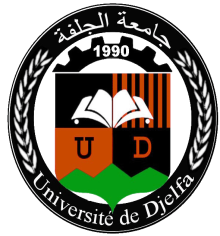 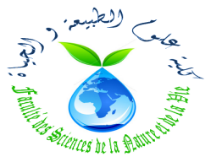 Ministère de l’Enseignement Supérieur et de la Recherche ScientifiqueUniversité Ziane Achour – DjelfaFaculté des Science de la Nature et de la VieDépartement des Sciences de la Terre et de l'Univers1er  WEBINAIRESciences de la Terre et de l'Univers« Les nouvelles technologies et l’aménagement du territoire »17-06-2023FORMULAIRE D'INSCRIPTIONNom/ prénom : Statut/ fonction :    Enseignant :  ☐                   Etudiant :  ☐                   Professionnel : ☐Adresse :Organisme/ université :Email :Téléphone : Je souhaite participer par une communication orale à distance.